Конкурс «Дефиле «Мусорная мода»      25 апреля в подготовительной группе №8 МДОБУ детский сад № 32 «Росинка» п. Новошахтинский прошел конкурс костюмов из бросового материала «Дефиле «Мусорная мода»».         Родители наших воспитанников постарались, передали в  костюмах свои художественные идеи, визуализировали дизайнерские  замыслы, показали прикладное мастерство. Бросовый материал извлекался из естественного окружения  и использовался  в новой,  несвойственной  ему области. Необычные костюмы создавали  особенную атмосферу модного дефиле.
       С помощью музыки,  художественного слова модный показ превратился в феерическое действие. Зрители наблюдали не простую демонстрацию  одежды, а полномасштабное шоу, со своей идеей, образом и атмосферой.  Шоу стало ярким событием для детского сада.       Может ли модный показ быть искусством? Да, теперь мы в этом уверены.     Благодарим родителей принявших участие в конкурсе, а так же музыкального руководителя Рой М.Ю., и организаторов конкурса – воспитателя  Ющенко Л.Н., старшего воспитателя Долидович Н.Г. 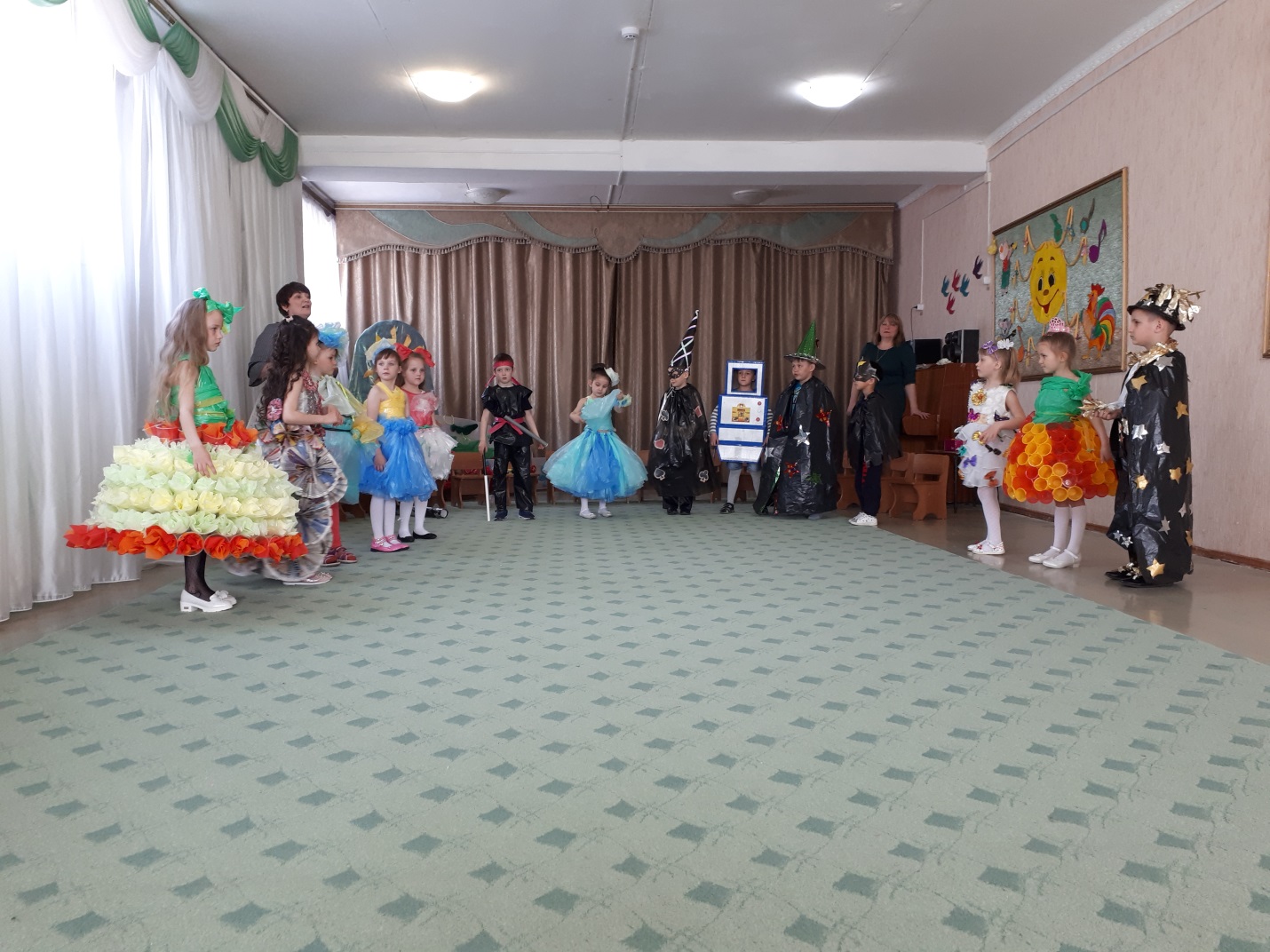 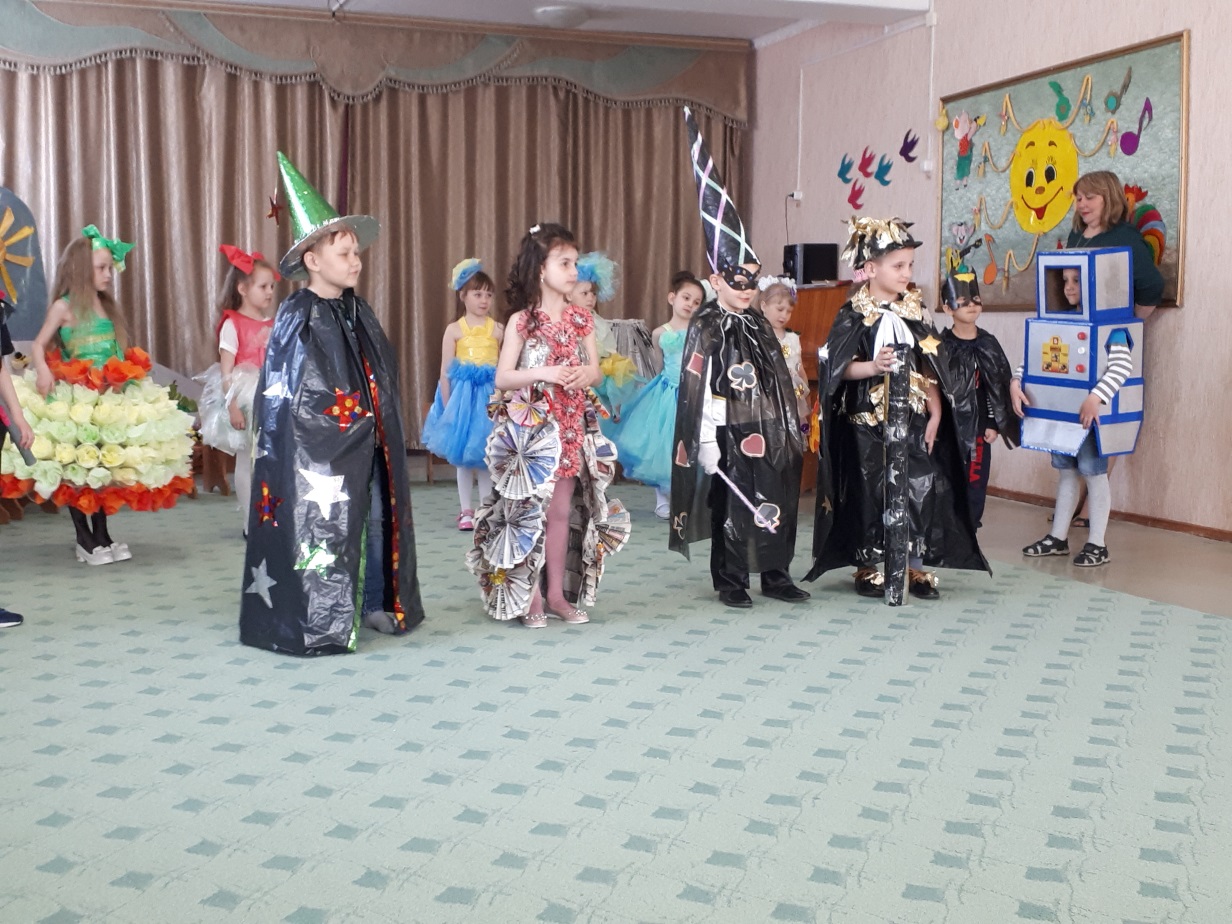 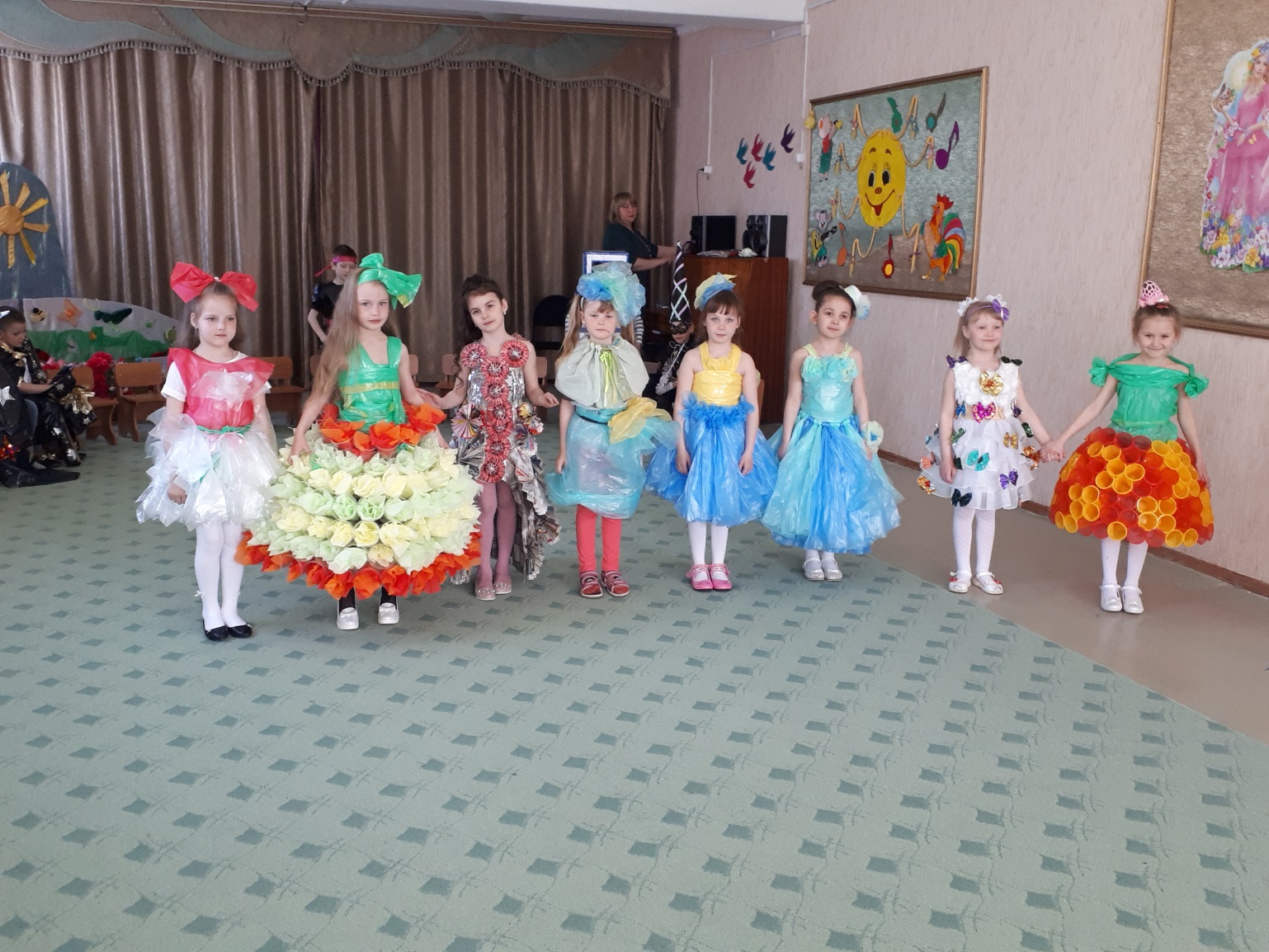 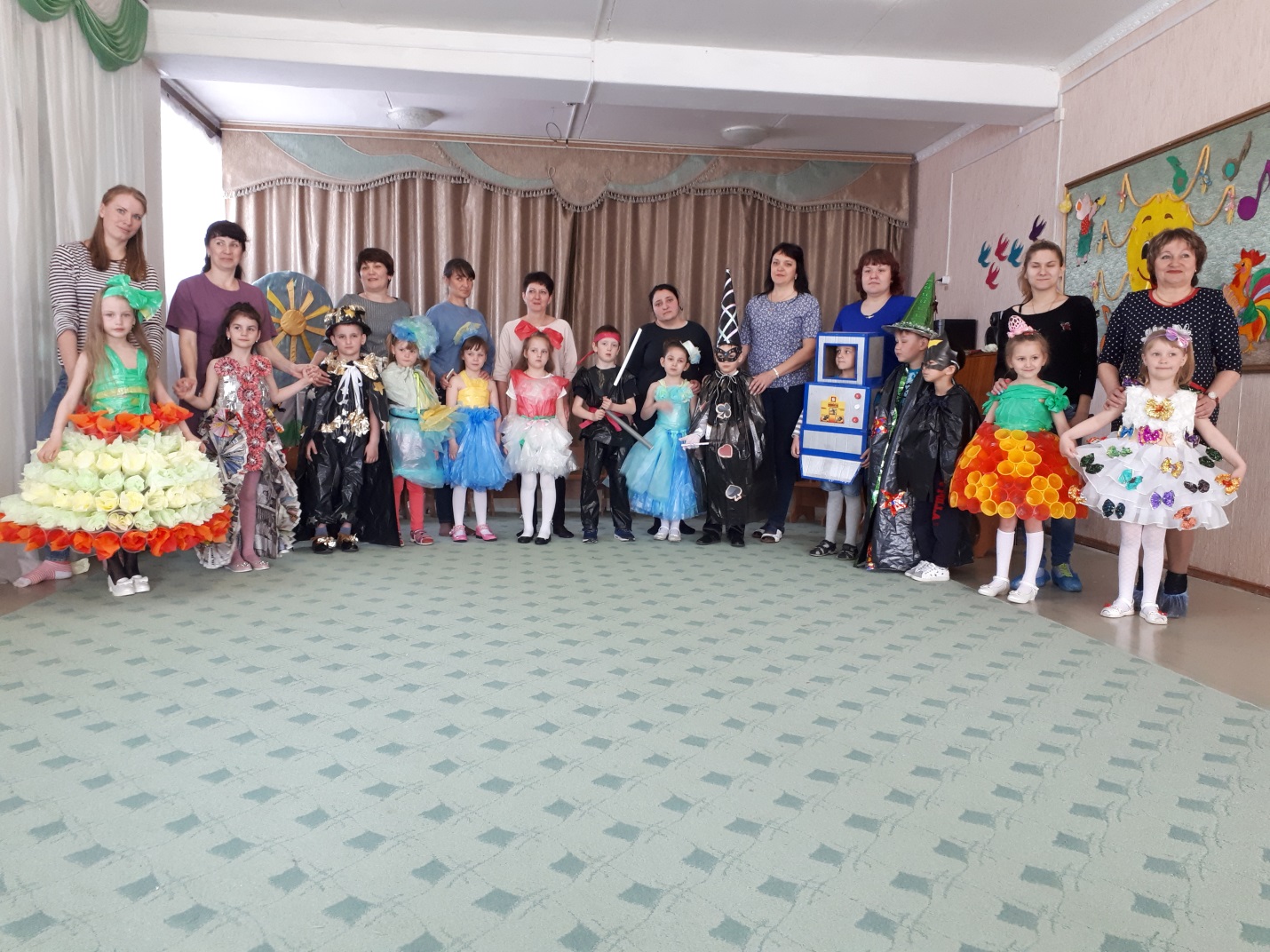 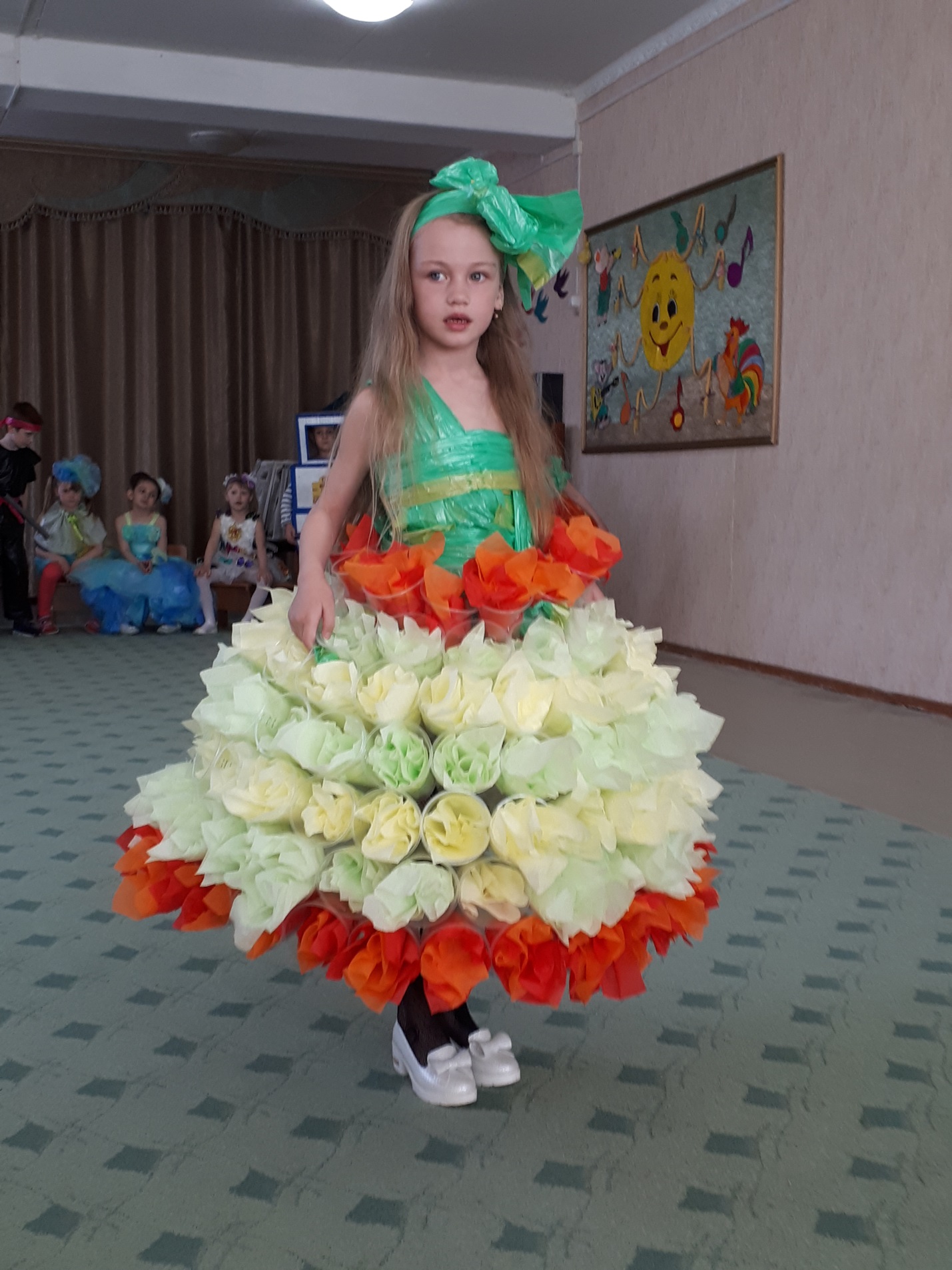 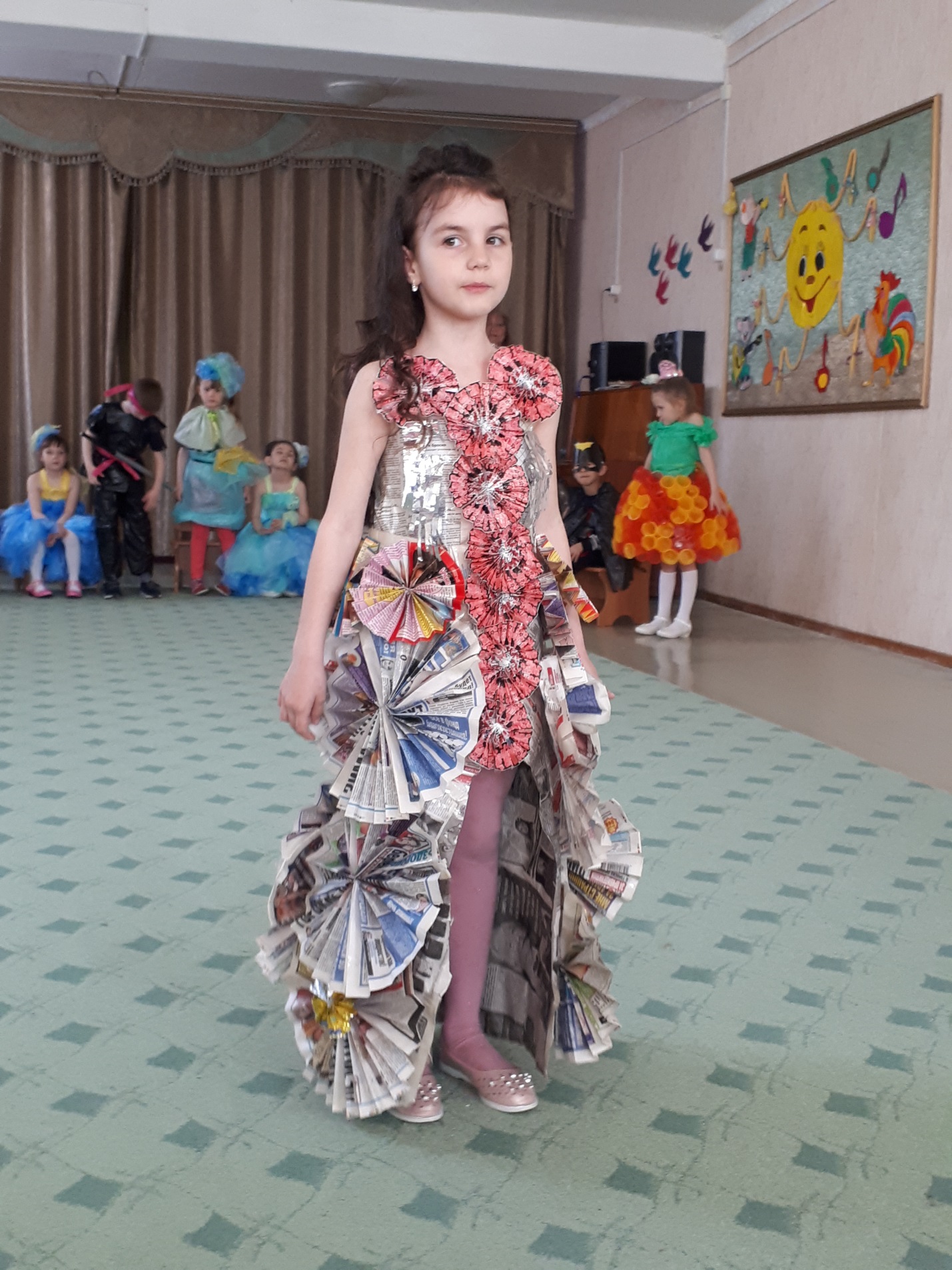 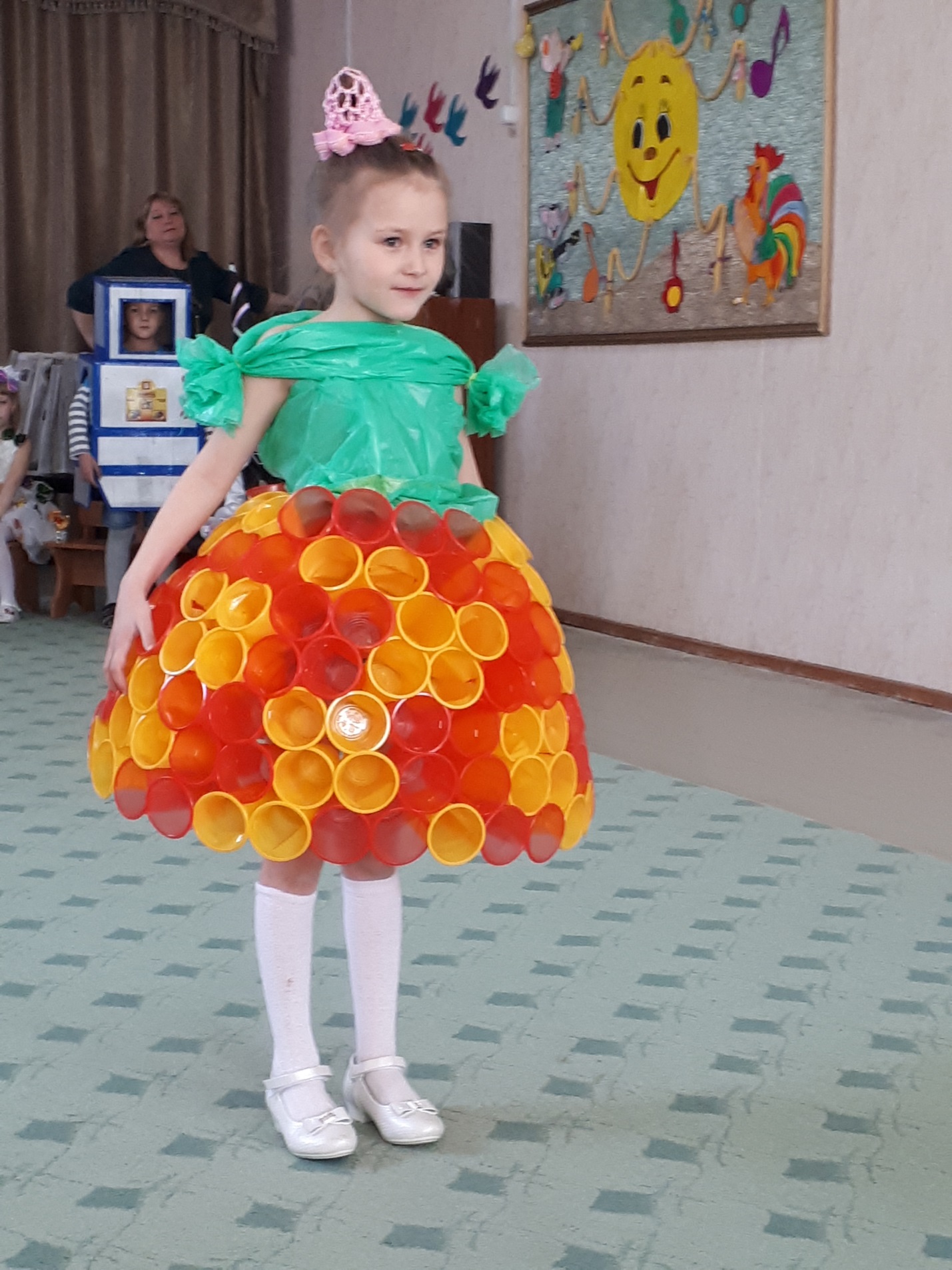 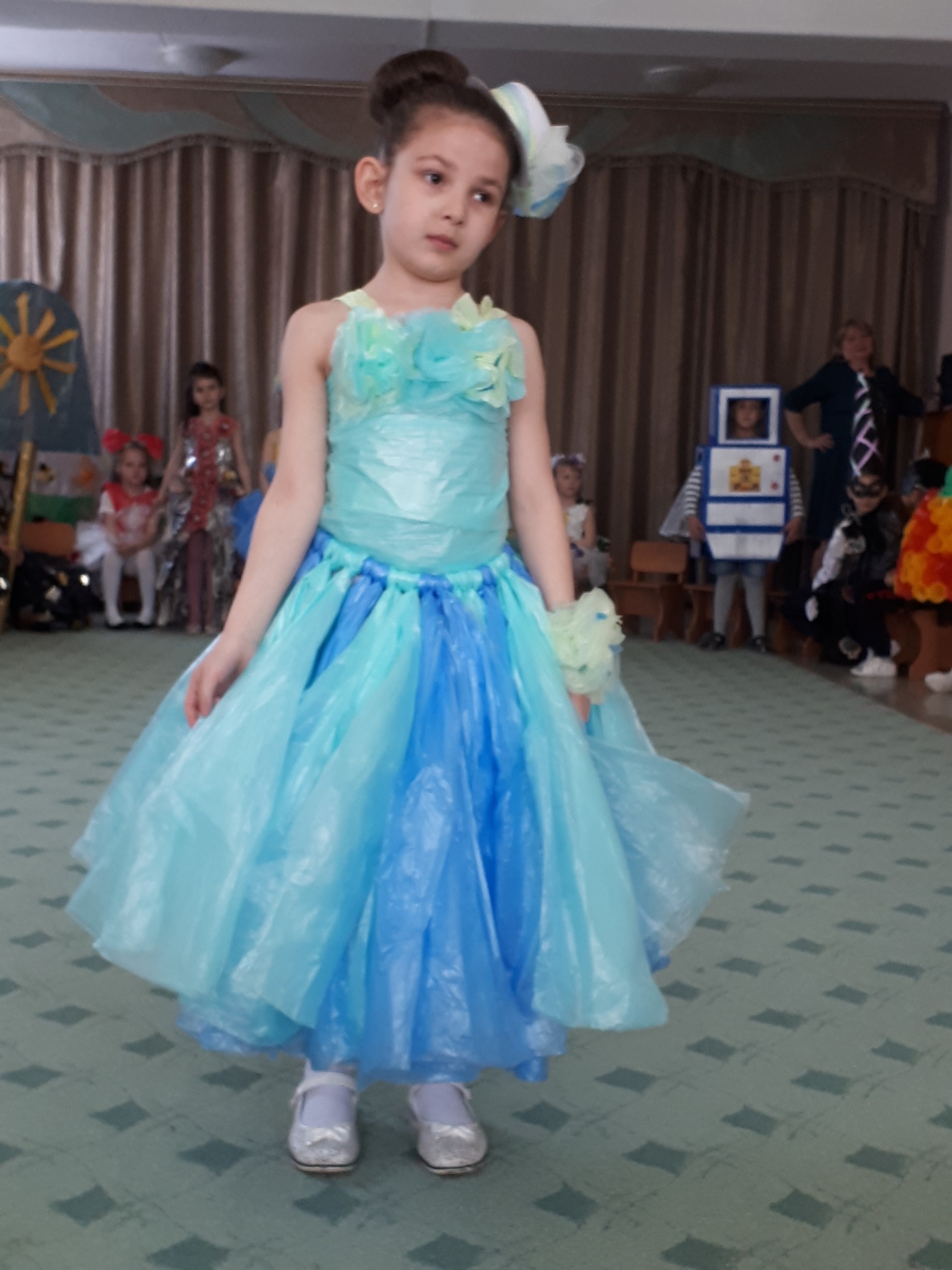 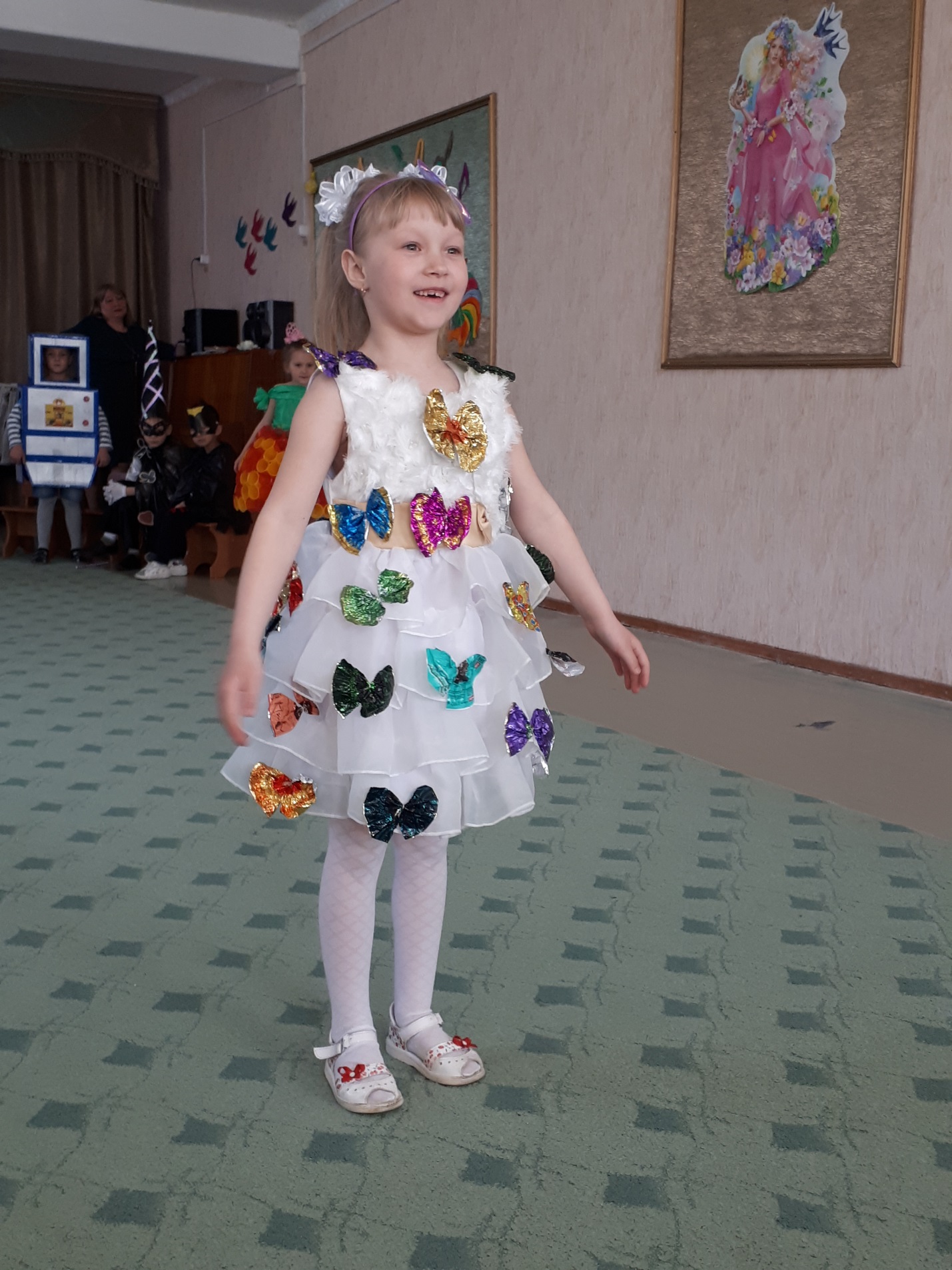 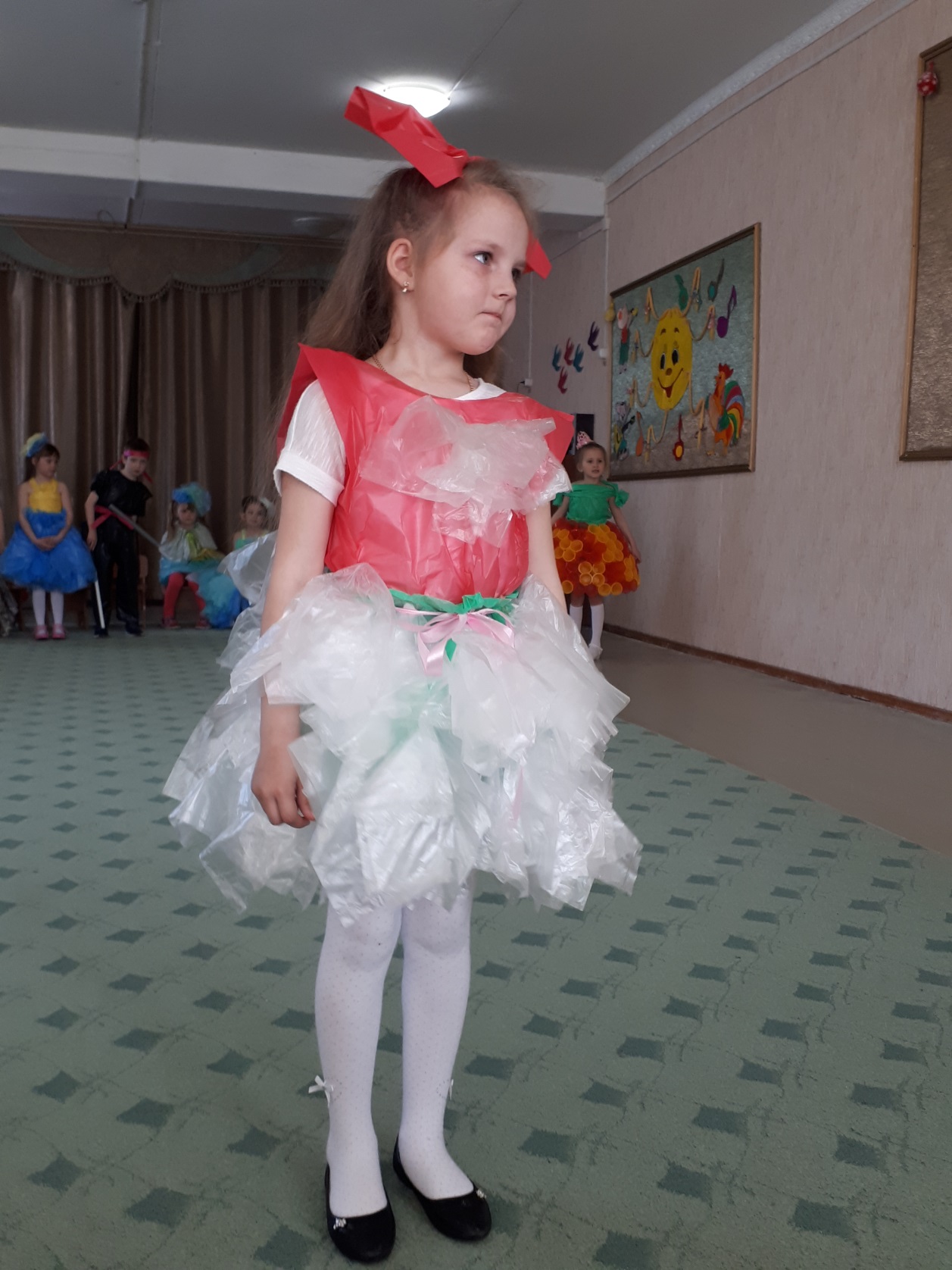 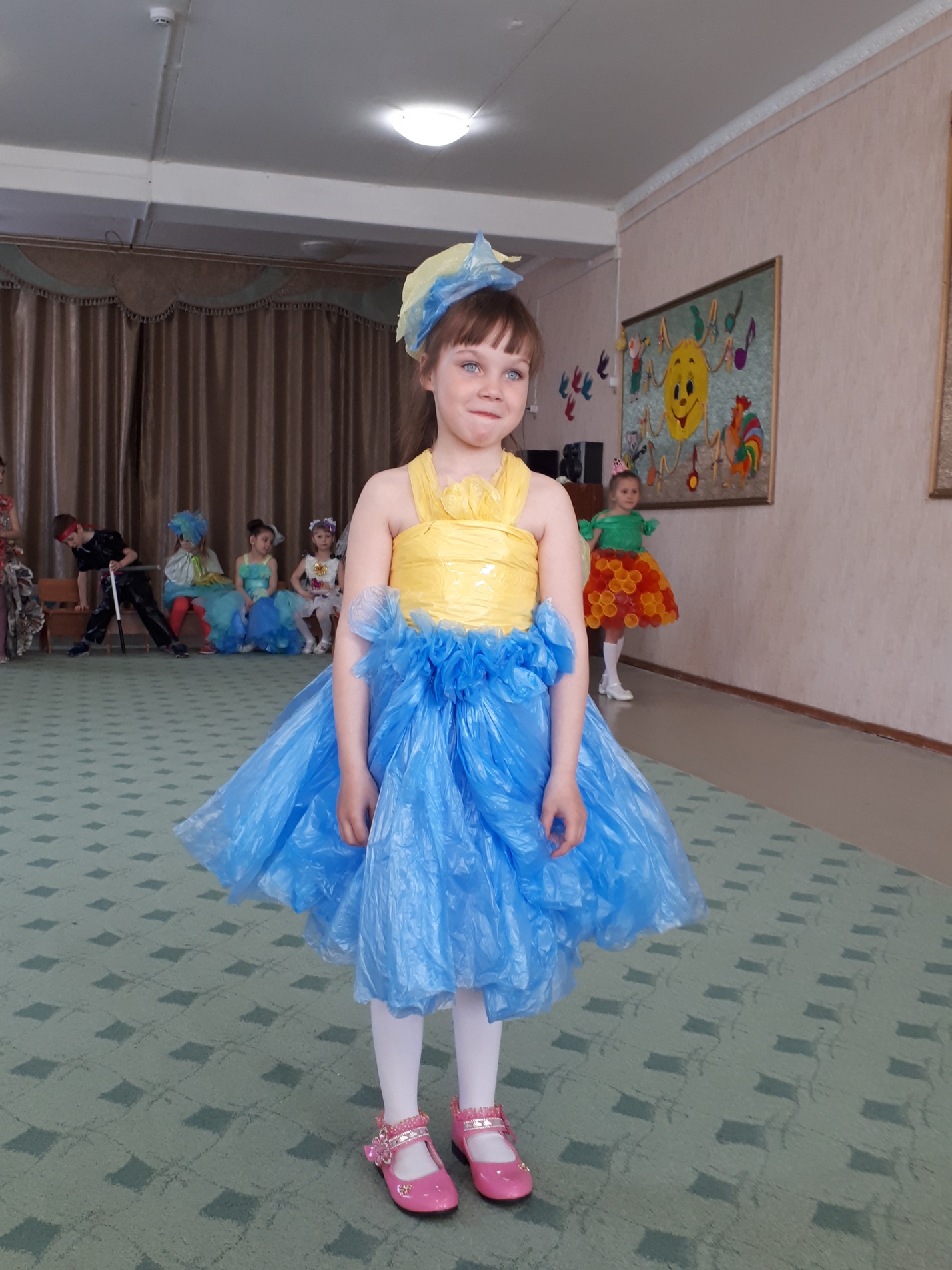 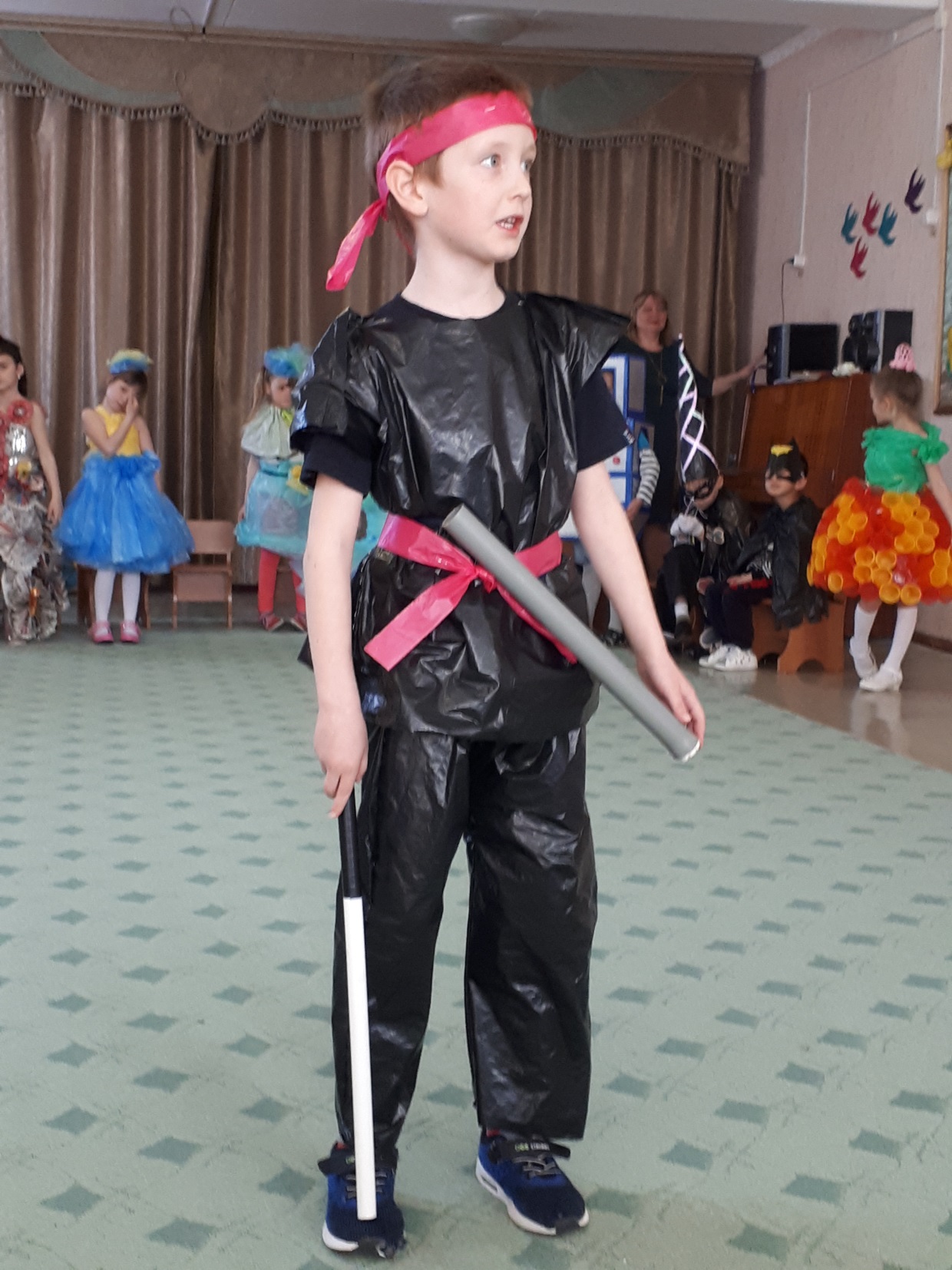 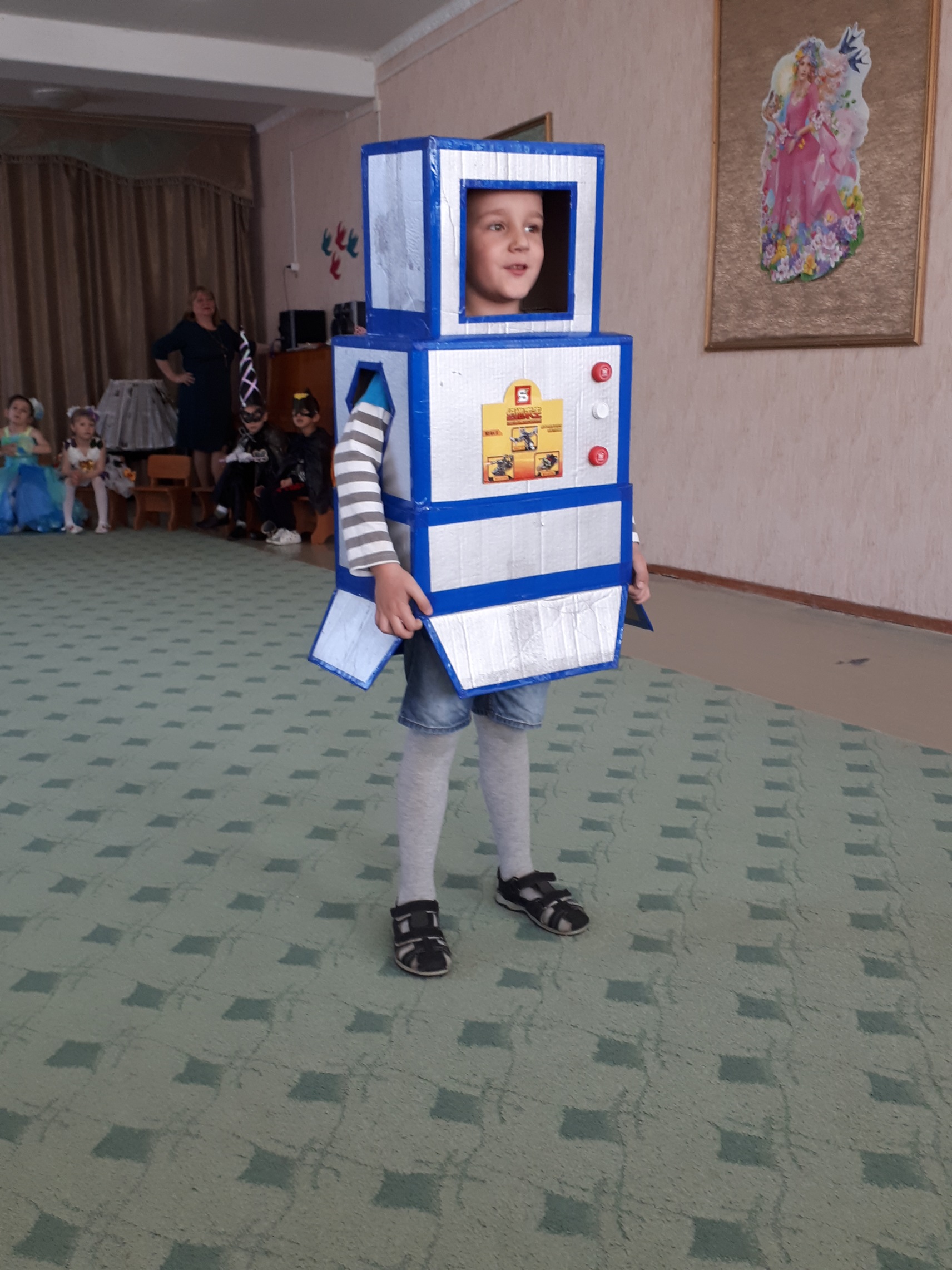 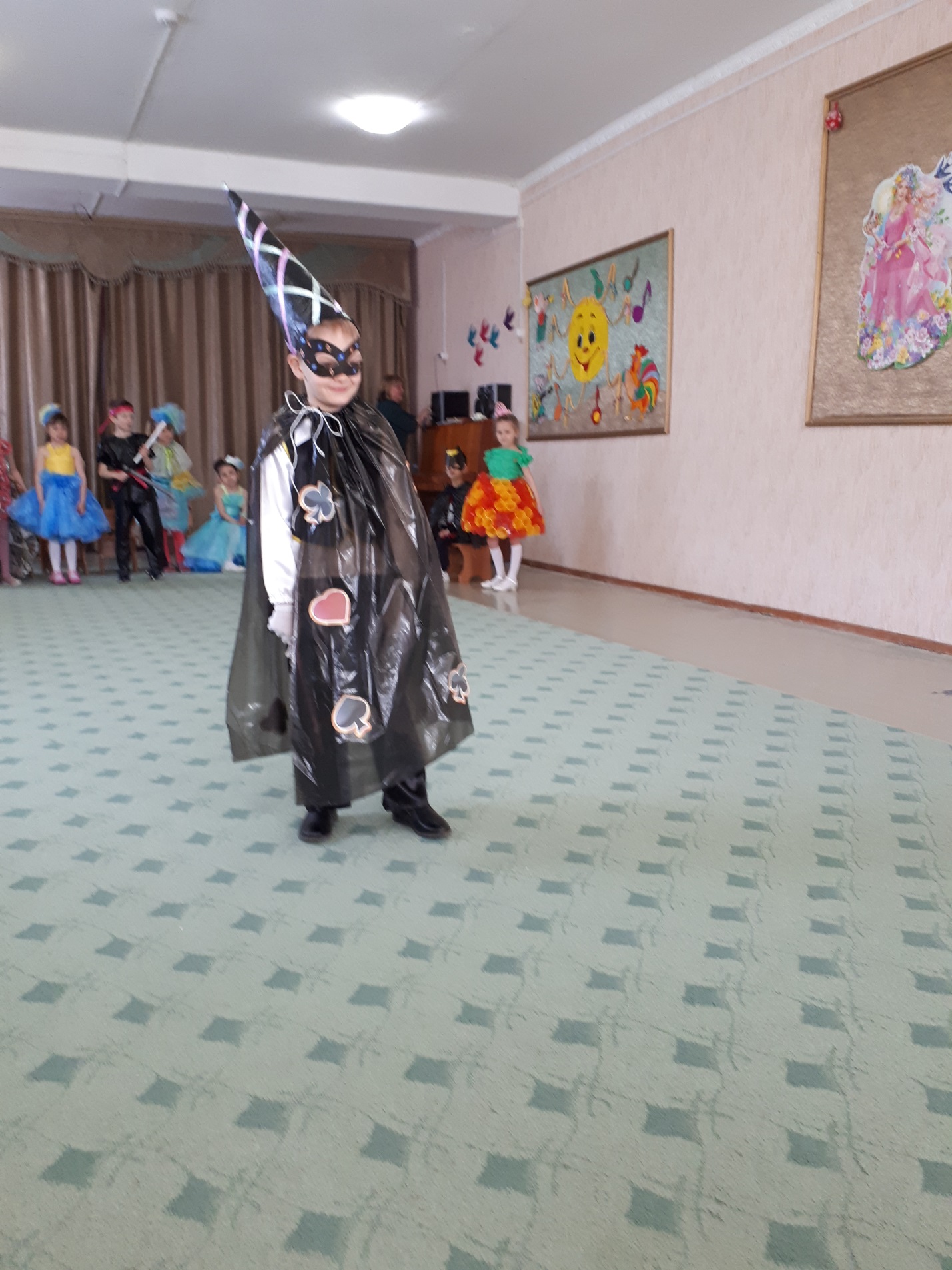 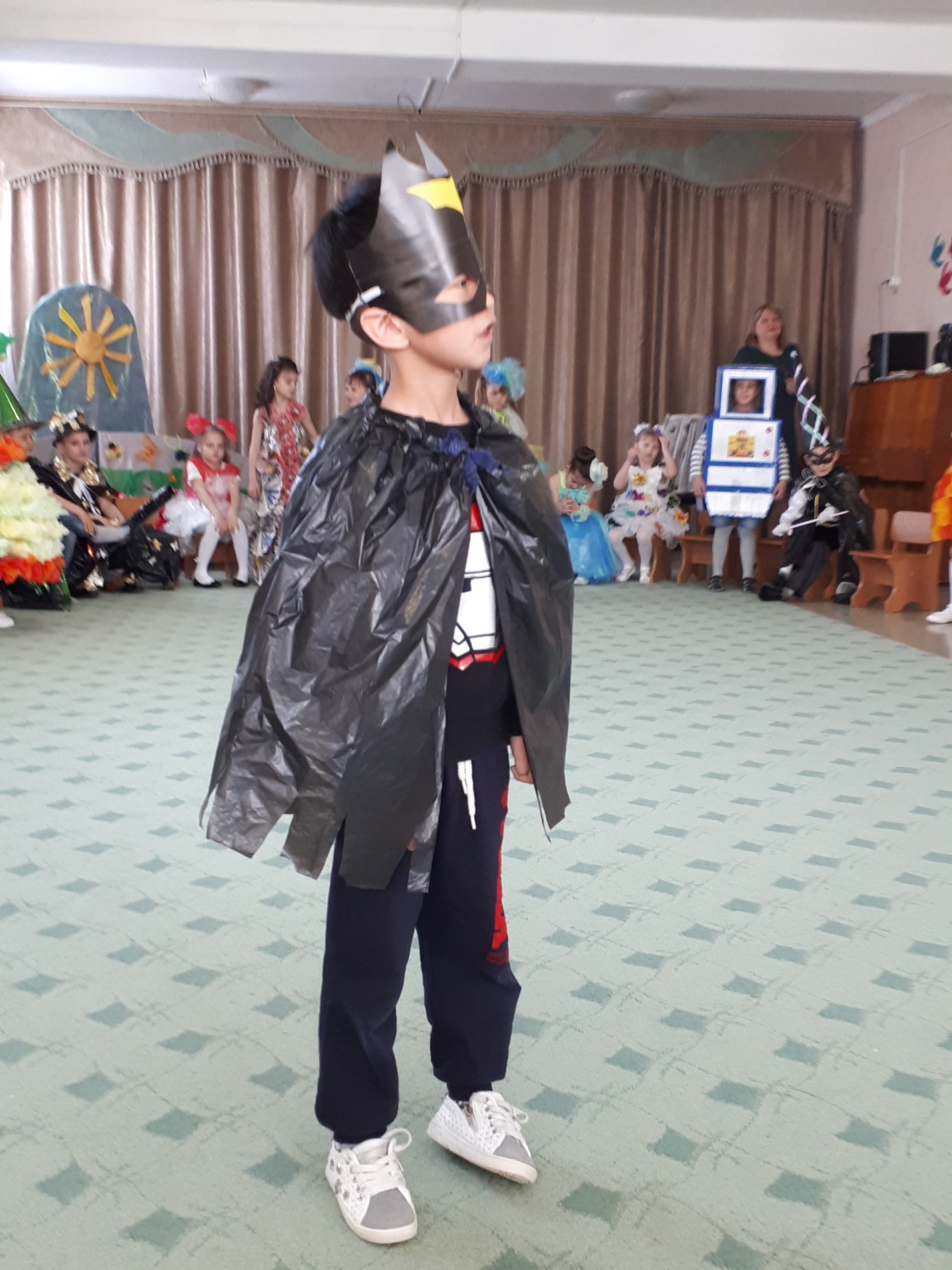 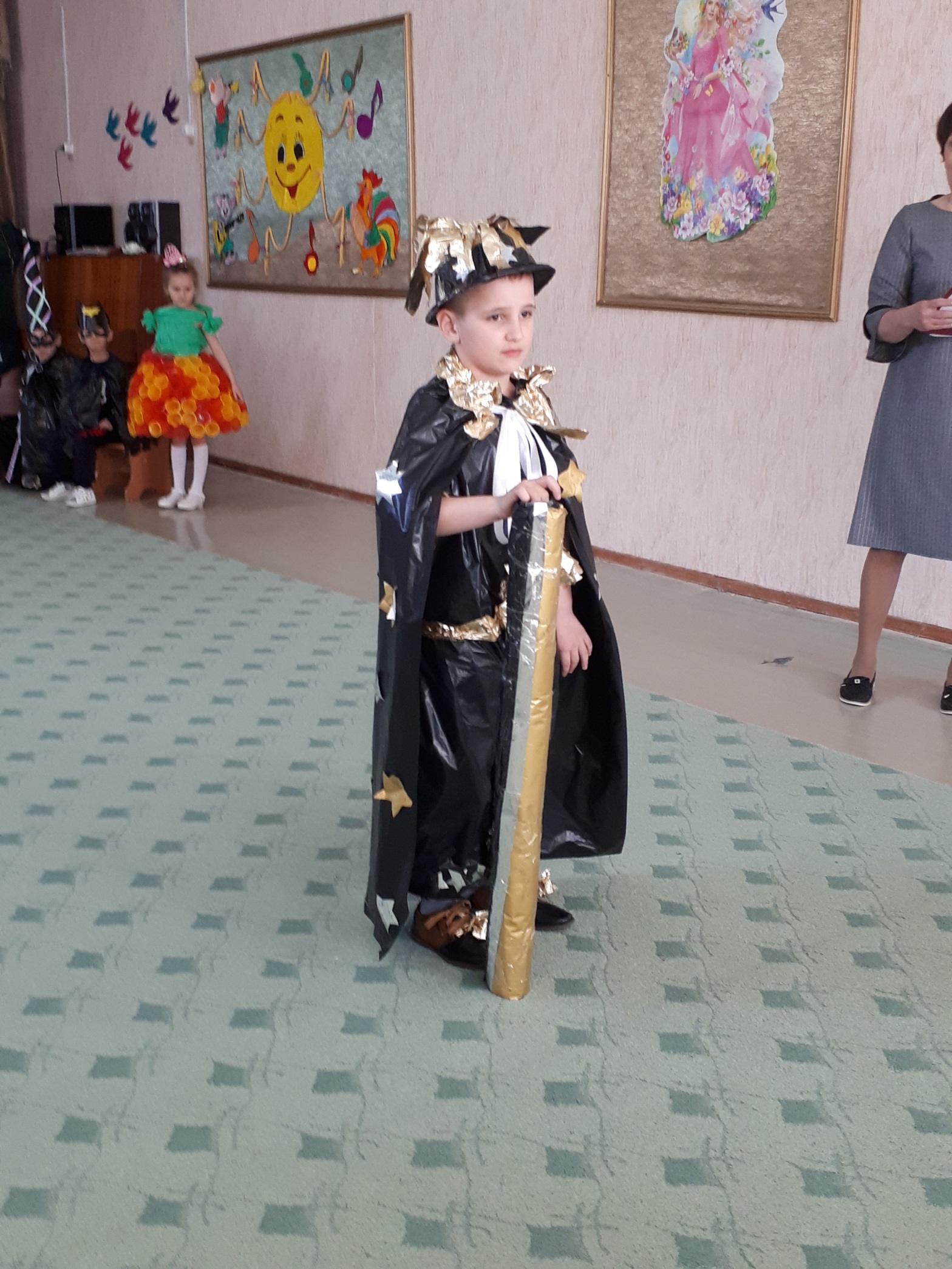 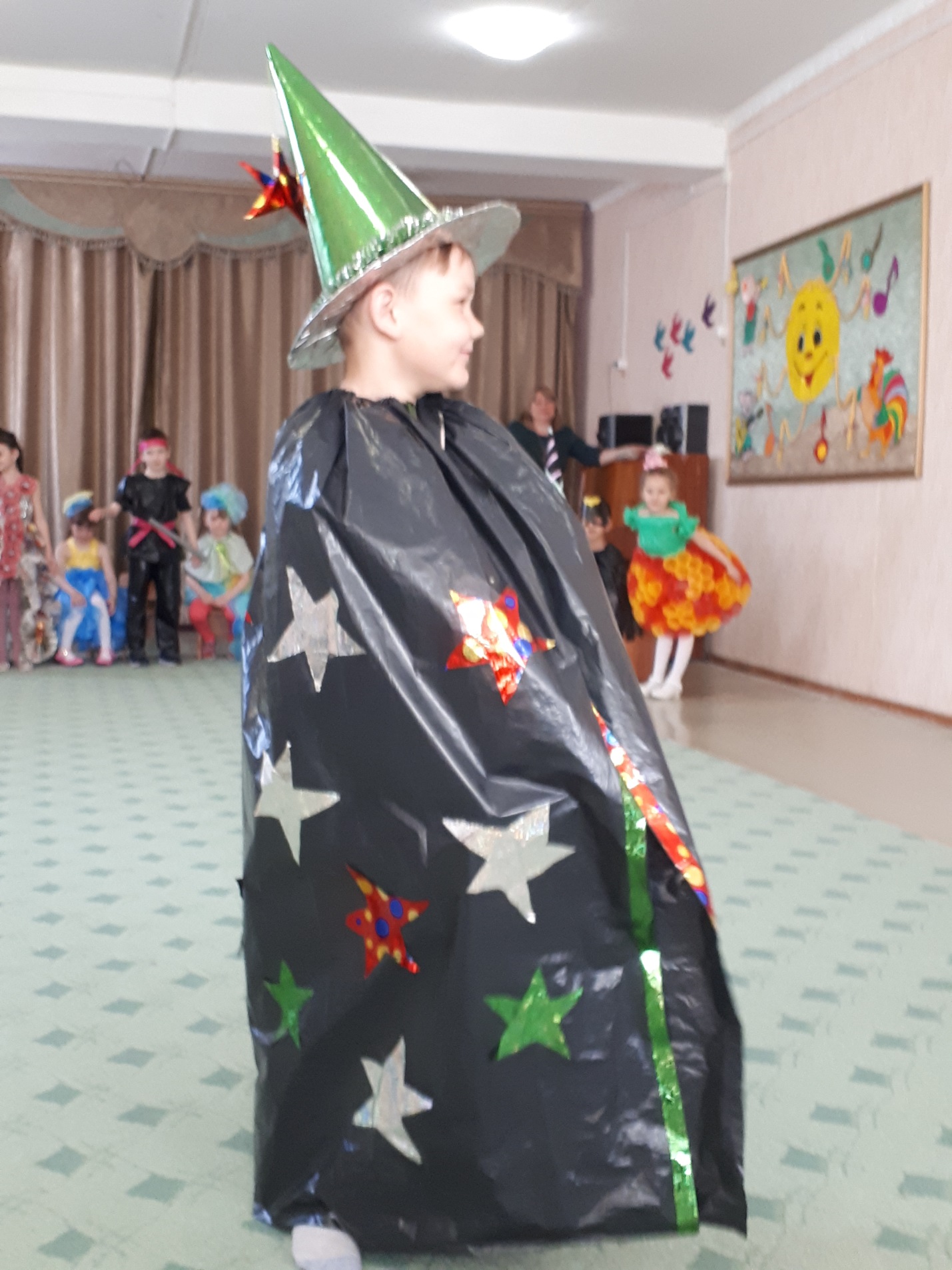 